Le dossier d’animation pour la journée du SEL est disponible !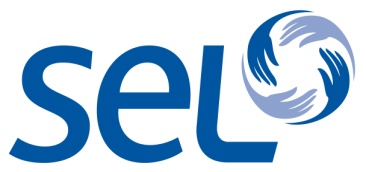 Dimanche 24 mars 2013 sera la journée du SEL dans les Églises. Un dossier d’animation est maintenant disponible gratuitement sur http://selfrance.org/index.php?id=1071  Cette année la pièce maîtresse du dossier est le film « 58 : », un court-métrage de 40 minutes qui interpelle l’Église. Le dossier du SEL propose des fiches pour organiser une séance de cinéma pas comme les autres et vous permettra de rencontrer des personnes formidables qui se battent contre la pauvreté dans leur pays. D’autre part, le dossier fournit les éléments nécessaires pour organiser une journée SEL dans son Église pour les petits et les grands.Parmi les autres éléments du dossier : Une trame de culte autour d’Ésaïe 58Des fiches pour des activités d’école du dimanche (3-5 ans et 6-11 ans)Des fiches pour organiser un débat avec les adultes et avec les jeunesDes textes de réflexion biblique sur l’engagement chrétien contre la pauvretéLe film « 58 : » peut être téléchargé sur Internet ou commandé gratuitement par DVD (disponible à partir du 11 février).Le SEL invite chaque année les Églises à mettre de côté un dimanche pour se préoccuper des plus pauvres. Il leur propose à cette occasion des animations, des réflexions et des propositions d’actions concrètes.Contact presse : Daniel Hillion – dhillion@selfrance.org – 01.45.36.41.57 – 04 février 2013Une action chrétienne dans un monde en détresse 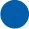 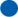 